South AfricaSouth AfricaSouth AfricaSouth AfricaAugust 2028August 2028August 2028August 2028SundayMondayTuesdayWednesdayThursdayFridaySaturday123456789101112National Women’s Day13141516171819202122232425262728293031NOTES: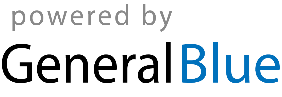 